Genel HususlarKantin işletmecisi Muammer BUDİNLİ tesisin tamamında sosyal mesafe önlemlerini almakla yükümlüdür. Genel kullanım alanlarına ve oturum düzenine ilişkin sosyal mesafeye uygun düzenlenecektir.63 metrekare olan kantine aynı anda toplam 10 öğrenci olacak şekilde uyarı levhası hazırlanarak asılacaktır.Kantin giriş holünde veya dış cephesinde ve öğrenci ve öğretmenlerin kolayca görebileceği genel kullanım alanlarında, tesiste uygulanan ve uyulması gereken bulaşıcı hastalık tedbirleri ve kurallarının yer aldığı panolar ve afişler asılacaktır.Bulaşıcı hastalık tedbirlerine yönelik mutfak ve tesisin temizliği “Yemekhane ve Kantin Temizlik Talimatına” uygun olarak düzenli olarak yapılmalı, gıda güvenliği ile haşere ve zararlılarla mücadele sağlanmalıdır.Para alış verişi asgari düzeye inderecek şekilde yapılacaktır. Misafir KabulüOkul güvenliği tarafından okul girişinde misafirlere temassız ateş ölçüm cihazı ile anlık ateş ölçümü uygulanacaktır. 37,50C’den yüksek ateş ölçümlerinde, misafir kantine alınmayarak, tıbbi maske ile sağlık kuruluşuna başvurması sağlanacaktır.Kantin girişlerinde el antiseptiği bulundurulacaktır. misafirlerin el antiseptiği v yapıldıktan sonra kantine girişleri sağlanacaktır.Kantine alınan misafirlerin maske takma zorunluluğuna uymaları, misafirlerin yeme-içme faaliyeti dışında ve masadan her kalktıklarında maske takmaları sağlamalıdır. PersonelKantin personelinin düzenli sağlık kontrolü yapılmalı, birlikte yaşadığı kişilerin bulaşıcı hastalıklar açısından izlenebilmesi için personelden periyodik bilgi alınmalıdır.Katin personeline bulaşıcı hastalıklar, salgınlar ve hijyen konusunda bilgi/eğitim verilmesi sağlanmalıdır.Personel girişinde temassız ateş ölçümü yapılmalı ve el antiseptiği bulundurulmalıdır.Personele çalışma yeri, misafirler ve ortam ile temasına uygun kişisel koruyucu ekipman(tıbbi maske, yüz koruyucu vb.) ile el antiseptiği sağlanmalı ve kullanımı izlenmelidir. Personelin işe özgü kıyafet giymesi, kıyafetlerinin günlük temizliği ve hijyeni sağlanmalıdır.Aynı vardiyada mümkün olduğunca aynı personelin çalıştırılmasına özen gösterilmelidir.Personelin ortak yemek yeme, dinlenme alanları sosyal mesafe koşullarına uygun olarak düzenlenmeli, bu konuda gerekirse yer işaretleri, şerit, bariyer gibi düzenlemeler yapılmalıdır, bu alanların temizliği ve kurallara uygun şekilde dezenfeksiyonu düzenli olarak sağlanmalıdır.Mal tedariki veya başka sebeplerle (tamir, bakım vb.) tesise geçici olarak kabul edilen kişilerin temasının asgari düzeyde tutulmasına yönelik kurallar belirlenerek uygulanması izlenmelidir. Ayrıca, bu kişilerin sosyal mesafe kuralı korunarak ve koruyucu donanım kullanarak işlemlerini yapmaları sağlanmalıdır.Personelde hastalık belirtileri tespiti halinde tıbbi maske takılarak en yakın sağlık kuruluşuna başvurması sağlanmalıdır.Genel Temizlik ve BakımKantin temizliği, yüzeyin niteliğine göre standartlara uygun ürün kullanılarak, uygun sıklıkta yapılmalı, bu uygulamaların izlenebilirlik kayıtları tutulmalıdır.Kantin tamamında; kapı kolları, tırabzanlar, elektrik düğmeleri,  telefon, bilgisayar klavyesi, menü, masa üstleri, vb. el temasının yoğun olduğu yüzeyler sık sık su ve deterjanla temizlenmeli, 1/100 sulandırılmış hipoklorit esaslı yer yüzey dezenfektan uygulaması ile dezenfeksiyonu sağlanmalı, klor bileşiklerinin zarar verdiği telefon, bilgisayar klavyesi gibi yüzeylerde ise %70’lik alkol bazlı ürünler kullanılarak, izlenebilirlik kayıtları tutulmalıdır.Tost Makinası ,Bulaşık makinesi gibi araç, gereç, malzeme ve donanımın periyodik bakımları ve gerekli olanların sterilizasyonu sağlanmalıdır.Kantinin kapı ve pencereleri açılarak doğal havalandırması sağlanmalıdır.Nöbetçi Öğretmenler kantin denetimlerini sık sık yaparak kontrol edecektir.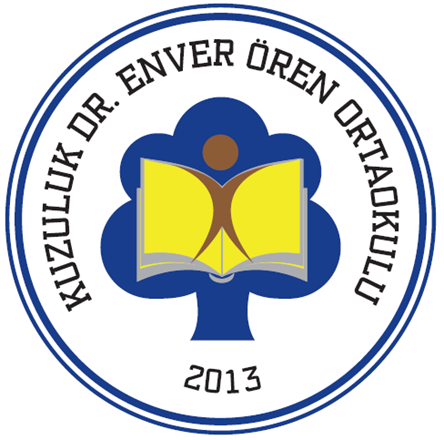 